
Summenerfassung nach Hauptkostenbereichen + zugeordnete Kostenarten mit Monats-/Jahressummen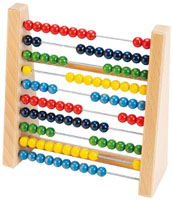 Arbeitsweise:In der monatlichen „Analyse der Lebenshaltungskosten“ haben Sie jede Ausgabe betragsmäßig einzeln erfasst.Übertragen Sie nun diese Beträge als aufsummierten Monatsbetrag hier in die Liste mit Zuordnung in die jeweiligen Hauptkosten-Bereiche bzw. Kostenarten-Bereiche um „geblockte Kostenbereiche (Monats-/Jahressummen)“ zu erhalten, die Sie dann für die Fixkosten-Berechnung bzw. Monatsplanung brauchen. Sollten Sie für eine Ausgabe keine geeignete Kostenart finden, dann legen Sie sinngemäß eine neue Kostenart an und reihen Sie diese einem Hauptkosten-Bereich zu.

Arbeitshinweis: Versicherungsprämien, Sparformen u. Betriebskosten Wohnbereich werden hier nicht erfasst!

Stand: 2022-10-09
www.wirtschaftsbilanz.at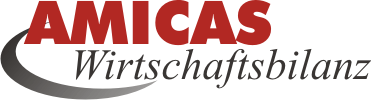 - Wirtschaftsbilanz -
HaushaltsbudgetplanungHaushaltsrechnung - Lebenshaltungskosten
Kostenarten – Monatssummen + Jahressumme
(nach dem genormten Kostenartenplan der Amicas Wirtschaftsbilanz-Haushaltsbudget-Planung)
www.amicas.at/12105.0.html 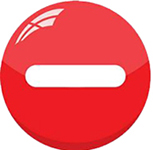 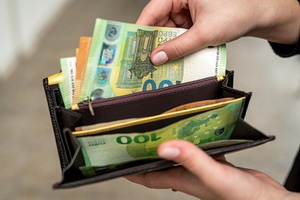 HaushaltsnameHaushalts-IDHaushalts-MitgliedHauptkosten-Bereich
Fix vorgegebenZugeordnete Kostenarten-Bereiche
Kostenarten fix vorgegeben
Erweiterung durch neue Kostenarten möglich.MonatMonatMonatMonatMonatMonatMonatMonatMonatMonatMonatMonatDurch-schnittlicheHauptkosten-Bereich
Fix vorgegebenZugeordnete Kostenarten-Bereiche
Kostenarten fix vorgegeben
Erweiterung durch neue Kostenarten möglich.010203040506070809101112Jahres-
summeMonats-summeHaushalt allgemeinLebensmittelHaushalt allgemeinGetränkeHaushalt allgemeinBekleidungHaushalt allgemeinPflege- u. ReinigungsmittelHaushalt allgemeinHaus-, Wohnungs- u. GarteninstandhaltungHaushalt allgemeinMittagstischHaushalt allgemeinRauch- u. TabakwarenHaushalt allgemeinGeschenke- u. SpendenHaushalt allgemeinAuswärtige VerpflegungHaushalt allgemeinHaushaltshilfeHaushalt allgemeinHaushalt allgemeinHaushalt allgemeinHaushalt allgemeinHaushalt allgemeinSteuern u. öffentliche AbgabenHaustiereHaustiereHaustiereFreizeitgestaltungAusflügeFreizeitgestaltungHobbyFreizeitgestaltungUrlaubFreizeitgestaltungSportFreizeitgestaltungMusikFreizeitgestaltungFreizeitgestaltungGesundheitArztkostenGesundheitZahnarztGesundheitDiätkostenGesundheitMedikamente u. HeilbehelfeGesundheitOptikerGesundheitKörperpflegeGesundheitGesundheitKraftfahrzeugeBenzin, DieselKraftfahrzeugeVignetteKraftfahrzeugeReparaturen, Reifen, Pickerl KraftfahrzeugeAutowaschen, PflegeKraftfahrzeugeGarage, StellplatzKraftfahrzeugeParkgebührenKraftfahrzeugeKraftfahrzeugeKinderHort, Schule, KinderbetreuungKinderBekleidungKinderTaschengeldKinderAuswärtige VerpflegungKinderKinderLiteraturZeitungen, Zeitschriften, LiteraturBücherLiteraturLiteraturMitgliedschaften u. VerbandsbeiträgeReligionsgemeinschaften, KirchenbeitragMitgliedschaften u. VerbandsbeiträgeKammernMitgliedschaften u. VerbandsbeiträgeInteressensvertretungenMitgliedschaften u. VerbandsbeiträgeMitgliedschaften u. VerbandsbeiträgeÖffentlicher VerkehrFahrkarten, TicketsÖffentlicher VerkehrÖffentlicher VerkehrSchule, Aus- u. WeiterbildungWIFI, BFI, VHS, etc.TelekommunikationTelefon FestnetzTelekommunikationHandyTelekommunikationRadioTelekommunikationFernsehenTelekommunikationInternetTelekommunikationTelekabelTelekommunikationTelekommunikationUnterhalts-zahlungenAlimente  – Kinder, Unterhalts-zahlungenUnterhalt – (Ex-)PartnerUnterhalts-zahlungenUnterhalts-zahlungenZweitwohnsitzeDiverse Kosten